年轻人如何成为栋梁之才——董明珠劳模精神分享报告会任海悦 1320100161 国商 周三10,11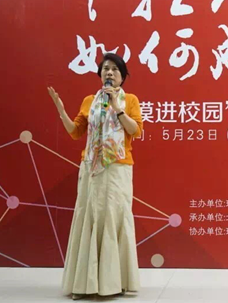 分享会现场图是这个单位给他的工资是多少、待遇怎么样，而不是他选择了这个之后他能为这个企业带来什么，这是完全不同的两种结果。前者可能不会有什么大的问题但是他可以庸庸碌碌一生；后者肯定离成功不远。这就是我们对于人生的选择。很多人问我当时有没有想过当总经理，我说如果当时我就说我要当总经理的话我一定当不成，因为你有了野心，意味着你有了贪念，就容易不择手段。致使你很多的决定都是自私的，以自我为重心的。虽然这个企业是你的，你也不能为所欲为。无论是什么样的企业，你都要感受到你的社会责任。小米肯定打不过我，为什么？因为我们有创造力，小米是被风吹到天上去，是靠外部的力量来支撑它，当风停掉，它就掉下来；但是格力不是，格力不靠别人的风来吹，是它自己插上翅膀变成了无人飞机，这就是实力。今天我们提出来一个口号“让世界爱上中国造”，就是因为中国制造业在世界上是大而不强，为什么不强，就是因为核心力量不是自己的。女性搞销售，没有优势，只有劣势，解决的办法就是忽略你的性别。面对这些问题，每个人都会选择不同的决定，而你的决定决定了你能赢还是输。一个人要有奉献精神，只有你具有奉献精神，你才会被这个社会、这个市场认可，虽然你可能眼前比别人辛苦，但是这个财富永远跑不掉，是因为这是你的劳动所得，最终会来到你身边。每个人在选择的时候是选择一条挑战之路，不是一条坦荡之路，有困难才有价值。我每天跟天斗，跟地斗，还有跟人斗。斗，不是打架是挑战自己，让自己看清在外部诱惑下，自己能不能坚持本心，坚持自己的原则。当有一天在座大学生走向社会的时候，一定要清醒自己的行为，不要被外面的声音所左右，特别是我们遇到最大的挑战，有的利益顺手就能得到的时候，你是否敢去拿、是否放弃拿、是否选择不要。这同样对我们是一个挑战。如果想要成为一个成功的人，你就要成为一个挑刺的人，但绝对不是一个伤害人的人，这两者之间有本质的区别。我没有想过我会成为公司里升职最快的人，我只想过做一件事，就要把它做好，不管别人看到看不到，你坚守自己的原则，做成的结果，别人自然可以看到。很多年轻人恰恰就是不能坚守，而放弃。或者在某一个时间段遇到困难遇到挫折的时候，妥协而失去了成长。三．现场提问同学：您觉得对于面临就业的大学生在职业规划上有什么建议，或者说在选择职业的时候应该优先考虑什么？董：学生走向社会时选择企业或者选择工作的时候，无论你选择什么，首先想你自己喜欢什么。特别现在是互联网的时代，这个时代最怕的就是浮躁，我们要把这个浮躁的问题克服掉，不要急功近利；第二点，不要人云亦云，要坚定自己的信念“我想要一个什么样的，我未来要实现什么”肯定要做一点思考。但是不是我们想要的东西就一定能够得到呢？不一定是每个人都能达到，它要有一个漫长的过程，你要经受住这个挑战磨练，我认为人生最大的快乐并不是你很顺利就能得到的东西；而恰恰是你挑战了什么，可能更有意义。第三点，继续学习，学习是一生的事情，你一定要不断地去琢磨。最后一点，要学会表现自己。每个人要学会表现自己，你要抓住稍纵即逝的机会，而且机会永远是给有准备的人准备的。2． 同学：您作为优秀劳模代表，请问您认为随着时代的变迁，劳模精神和内涵发生了什么变化？    董：我认为劳模精神没有什么变化，它的本质就是一种奉献、勤劳。我们过去讲劳模可能更多的清洁工等一些一线工人，但现实是在不同领域都应该有劳模展现出来，因为这个时代在变。过去没有互联网、没有计算机，甚至再早点连电话都没有。时代不一样了，不同领域的人都可以称之为劳模。3.  同学：您刚才有提到女性在职场上的劣势，那么作为一位成功的女性企业家，现在社会在职业方面对女性有一些限制和偏见，从您的角度出发您有什么看法，我们应该怎么做呢？    董：首先我们打破的是我们的心理界限，不要把女性作为一个标志，不要把性别摆在你的生活当中把它作为一个条件，你首先就要把它放弃掉。第二点，你要相信一点，当你在社会上受到歧视，你为什么要去那个歧视你的公司呢？你完全可以不去，像我这里根本就不歧视女性，尽管来。我经常是，我们不要老是抓着一个点上的问题来把它放大，社会风气非常重要，所以我们非常强调公司文化。我们在社会上一是要依赖于环境，二是要能够改变坏境，把性别当成一个很重要的问题，约束了自己。4.  同学：您是如何做到十几年坚持品质如一的？而且我是一个有中国梦的人，如何在企业创立初期对于企业文化这一部分进行构造？董：在不同的时期要做出选择，当你的权利发生变化时，你的责任会发挥作用，权利为谁所用很重要。很多人在研究我，想知道我是什么原因，可能有一种是天生的，有一种是后天的，后天是一种责任，让你决定选择什么，先天是一种不可否认的。四. 感想董明珠女士的演讲主题是年轻人如何成为栋梁之才，其中最重要的一点是责任感。无论是企业责任感还是社会责任感，都是当今社会比较匮乏的。作为年轻一代，尤其是独生子女更多的考虑都放在自身或者原生家庭上，很少以社会这个大的角度去思考以及做出选择。董明珠女士以企业发展作为自身发展的基础，并以实现社会价值作为目标的确是与普通人的视角不同，这也许是她可以成功的原因之一。另外一点让我深有感触的就是格力主张的“让世界爱上中国造”。中国的企业以制造业为主，出口各国，但是外国人提起“made in China”往往伴随着“海量生产”、“廉价低质”的标签。前几年人们热议的“山寨”其实也证明并非是国内生产工艺不如别人，而是因为核心力量并不是自己的。归根结底是创新能力不够强。格力对于创新的大力提倡是我非常欣赏的。董明珠女士在演讲中提到格力正在转型，朝着自动化发展，也许会逐渐衍化为无人车间。而自动化的发展会带来技术工人的失业，格力这样一个大型制造业企业的技术工人并不在少数，关于如何安置这一批可能会机器代替的工人，董女士并没有详细说明，只是表示会妥善安置。我也相信格力作为一家具有社会责任感的企业不会亏待它的员工，毕竟失业率的上升可能直接造成社会动荡，这是所有人都不想看到的局面。    一个人的成功是原因的。董明珠女士身上没有现在年轻人普遍带有功利心，她对于企业及社会的责任感让她一步步走到今天。我很赞同她说的一句话：年轻人初入社会，不要总想着薪酬是多少，而要思考你能为企业带来什么。附录：现场录音片段：